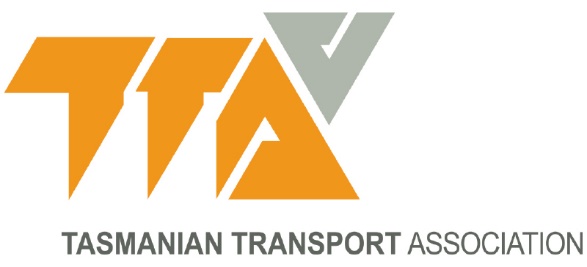 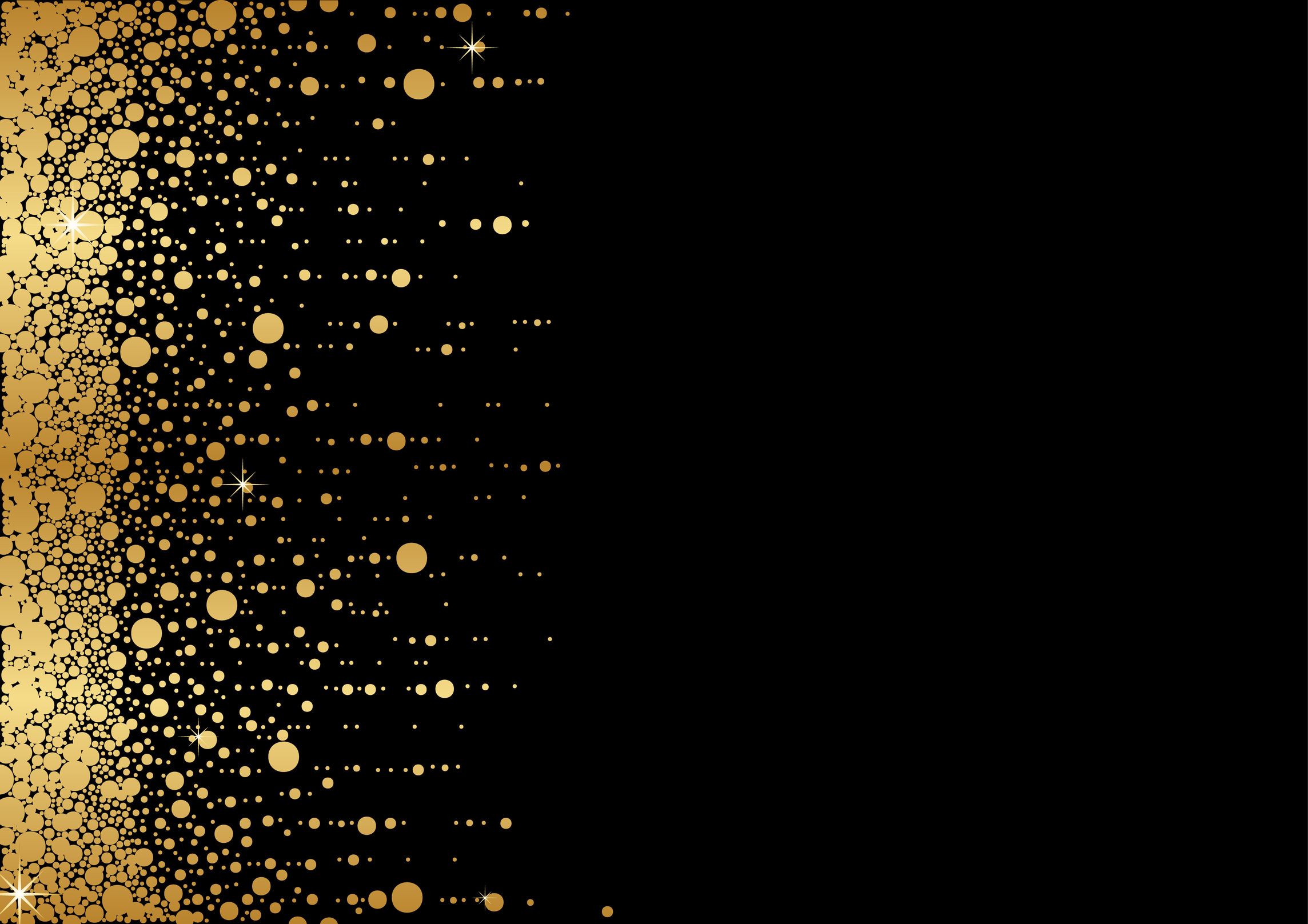 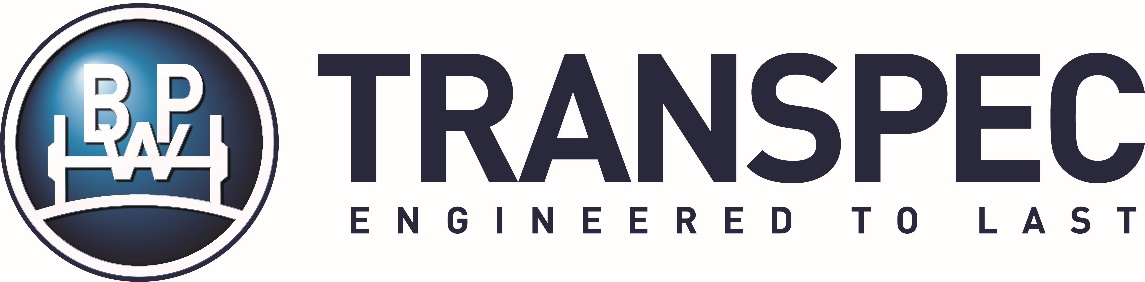 GUIDELINESNominations may be made by anyone.  Those wishing to nominate themselves may do so.The nominee for 2017 Tasmanian Transport Industry Apprentice of the Year Award must be:progressing through an apprenticeship program, registered with Skills Tasmaniaworking in a role that specifically services the Tasmanian Transport Industry Nominees must be able to demonstrate:a professional work ethic and positive attitude toward their job, their customers and the industry as a whole; andinitiative and future potential for ongoing work and contribution to the industry and;a strong interest in furthering the professional image of the industry, as demonstrated by their actions, interests and achievements to date.Nominations must have the following attached:a good quality, electronic photograph that can be used for publicity purposes.Judging of the awards is conducted entirely by the Award Sponsor, BPW Transpec.  The decision of the judges is final and no correspondence will be entered into.  If no nominations are received or a suitable Candidate is not identified, this award may not be offered. 
The 2017 Award Winner will be announced and presented with the Award at the
Tasmanian Transport Association Gala Dinner & Awards Night, Saturday 21 October, 2017, Wrest Point, Hobart.  Nominations Close: 29th September, 2017Submit your nomination by the closing date to:PETER O’MALLEY
BPW Transpec Pty Ltd
PO Box 217
LAVERTON   VICTORIA   3028Email: Peter.O'Malley@bpwtranspec.com.au Phone: 0438 504 282Enquiries to: Peter O’Malley 
OR Tasmanian Transport Association – 0427 366 742NOMINATION FORMAdd more pages if neededCHECKLIST: All sections of Nomination Form are filled in Form is signed by Nominator and Nominee Digital photograph of the Nominee is attachedPhone the Tasmanian Transport Association on 0427 366 742 if you have any questions or would like support with this nominationSubmit by close of business, Friday 29 September 2017, to:Peter O’MalleyBPW Transpec Pty Ltd
PO Box 217
LAVERTON   VICTORIA   3028Email: Peter.O'Malley@bpwtranspec.com.au Phone: 0438 504 282SECTION A:  NOMINEE’S DETAILSSECTION A:  NOMINEE’S DETAILSSurnameFirst NameAddressAddressPhone NumberEmail AddressDate of BirthStatementI understand that I am nominated for the 2017 BPW Transpec Tasmanian Transport Industry Apprentice of the Year Award, in accordance with the conditions of the Award. Signature of NomineeDateSECTION B:  NOMINATED BYSECTION B:  NOMINATED BYSurnameFirst NameAddressAddressPhone NumberEmail AddressRelationship to the Nominee (eg: employer, colleague, customer)Statement by NominatorI hereby nominate the person identified above for the 2017 BPW Transpec Tasmanian Transport Industry Apprentice of the Year Award, in accordance with the Award Guidelines.  The information I have provided is correct to the best of my knowledge.Signature of NominatorDateSECTION C:  WORK HISTORY - APPRENTICESHIPSECTION C:  WORK HISTORY - APPRENTICESHIPQualification Code and TitleCode:Title:EmployerContact Person at Workplace (name)Phone # of ContactHost Employer (if applicable)Contract Start DateContract End DateTraining Provider (RTO) NameKey Duties, Responsibilities and AchievementsSECTION D:  SELECTION CRITERIASECTION D:  SELECTION CRITERIAPlease provide comments to support this nomination for each of the following:Please provide comments to support this nomination for each of the following:How has this apprentice demonstrated a professional work ethic and positive attitude to customers, colleagues and to the Tasmanian Transport industry?Outline the apprentice’s achievements to date supporting the Tasmanian Transport Industry Outline the apprentice’s future plans for work supporting the Tasmanian Transport Industry What makes this nominee a worthy recipient of the Tasmanian Transport Industry Apprentice of the Year Award?SECTION E:  SAFETY / PERSONAL RECORDSECTION E:  SAFETY / PERSONAL RECORDAre you aware of any activities the nominee may have engaged in that would detract from this award? Yes     No    If “Yes” please provide a brief explanation 